Expression Of Interest – Prep Enrolment 2020If you reside outside of the designated neighbourhood area of Footscray City Primary School you may register your details to be placed on a waiting list.  Once all students within the designated neighbourhood area and siblings have been enrolled, any remaining places will be offered to students on the waiting list in order of closeness of their home to the school.  Please refer to our website for further details of our enrolment policy.Child’s name:  ………………………………………………………..……………….Date of birth:  ………………………………………………………………………….Residential address:  …………………………………………………………..…….Parent 1 name:  ………………………………………………………………………..Phone number:  ……………………………………………………………………….. Email address:  ………………………………………………………………………..Residential address (if different from above):  ………………………………………….Parent 2 name:  ………………………………………………………………………..Phone number:  ……………………………………………………………………….. Email address:  ………………………………………………………………………...Residential address (if different from above):  …………………………………….…….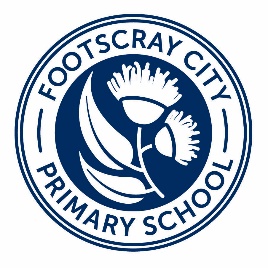 